Get an Overview of the 1Z0-902 Certification:Who should take the 1Z0-902 exam<link to sample questions page>? This is the first question that comes to a candidate’s mind when preparing for the Exadata Database Machine X9M Implementation Essentials certification. The 1Z0-902 certification is suitable for candidates who are keen to earn knowledge on the Oracle Exadata and grab their Oracle Exadata Database Machine X9M Certified Implementation Specialist. When it is about starting the preparation, most candidates get confused regarding the study materials and study approach. But 1Z0-902 study guide PDF is here to solve the problem. 1Z0-902 PDF combines some effective sample questions and offers valuable tips to pass the exam with ease.Why Should You Earn the Oracle 1Z0-902 Certification?There are several reasons why one should grab the 1Z0-902 certification. The Exadata Database Machine X9M Implementation Essentials certification proves to be one of the most recognized certifications.The certification badge proves the knowledge of the candidate regarding subject matters and makes his resume presentable to potential candidates. Thus earning the Oracle Exadata Database Machine X9M Certified Implementation Specialist is a powerful qualification for a prosperous career.What Is the Oracle 1Z0-902 Exadata Database Machine X9M Implementation Essentials Certification Exam Structure?Enhance Knowledge with 1Z0-902 Sample Questions:Question: 1		You are working on a remote Exadata Database Machine with current software and firmware. You now need to start a storage server after hardware maintenance.Which ILOM command starts the storage server?-> start /SP/console-> set /SYS power_state=ON-> start /SystemYou must be physically present in the data center to start an Exadata Storage Server.-> start /SYSTEM/power-> start /SYS/powerAnswer: cQuestion: 2		Examine this list of software components:1. Oracle KVM Guest2. Oracle Enterprise Manager Agent (OMA)3. ASM instance4. RDBMS instance5. Automatic Diagnostic Repository Command Interpreter (ADRCI)6. CELLCLI7. Cell Server(CELLSRV)8. diskmon9. Restart Server (RS)10. Management Server (MS)What is the correct location where these software components can run in the standard Exadata Database Machine deployment?1, 2, 3, 4, 5, 8, 9 and 10 run on the database servers; 5, 6,7, 9 and 10 run on the Exadata storage servers.2, 3, 4, 8, and 10 run on the database servers; 1, 5, 6, 7and 9 run on the Exadata storage servers.3, 4, 8, and 10 run on the database servers; 1, 2, 5, 6, 7 and 9 run on the Exadata storage servers.1, 2, 3, 4, 8 and 9 run on the database servers; 5, 6, 7, 9 and 10 run on the Exadata storage servers.1, 2, 3, 4, 9 and 10 run on the database servers; 5, 6, 7, 8, 9, and 10 run on the Exadata storage servers.Answer: aQuestion: 3	Which three statements are true about Oracle Configuration Manager (OCM) for an Exadata Database Machine?It is mandatory to install OCM on at least one database server.Collected configuration information can be uploaded manually to Oracle.Collected configuration information can be uploaded automatically to Oracle.It collects configuration information on demand.It collects configuration information automatically.It is mandatory to install OCM on all database servers.Answer: a, c, fQuestion: 4	I/O performance of the prod database on your Exadata Database Machine has degraded slightly over the past month. The database has been allocated to the OLTP I/O Resource Management (IORM) category.Which two monitoring tools might be useful in examining I/O performance for the prod database?OS I/O metrics using OS tools such as iostat on the storage serversOS I/O metrics using OS tools such as iostat on the database serversI/O-specific dynamic performance views such as v$iostat_fiie, v$iostat_function, and v$iostat_consumer_group from the prod database instances using SQL *p1usOS I/O metrics using Enterprise Manager host pages for the storage serverscellcli (or exacli/exadcli) to examine storage server metrics such as database, category, ceiidisk, and griddiskAnswer: b, eQuestion: 5	An Exadata X9M-2 Elastic Rack with 4 Database Servers and 8 HC Storage Servers and 3-phase 24kVA PDUs is being installed in a Data Center.However, the Data Center is only providing enough power for a single cable from each PDU. Which statement is correct?A splitter cable can be used to provide power to all PDU cables.The installation cannot proceed until two power feeds are available per PDU.The power cables from the servers to the PDUs can be rearranged inside the rack following OECA guidance to utilize a single PDU power cable.The installation can go ahead, no change is required.Answer: cQuestion: 6	Which two activities are supported on the storage servers in an Exadata Database Machine?changing the root passwordupgrading a device driver for hard disks when inserting a replacement disk after a hard disk failureinstalling an alternative package managerupgrading the Storage Server software package using rpmconfiguring secure shell user equivalency for the cellmonitor userAnswer: a, cQuestion: 7	How do ASM failure groups provide redundancy?Failure groups are created for each grid disk to ensure mirror copies are written to the same storage server for faster recovery after a physical disk failureExtended Redundancy mirrors data across data centers providing the highest levels of data protectionFailure groups contain all ASM disks in a single storage server preventing mirror copies being written to the same storage server.They ensure that the ASM Flex instances are enabled on a maximum of two database servers or VMs per cluster.Answer: dQuestion: 8	Which three statements are true about the CELLCLI command?It can execute commands on multiple storage servers in parallel.It has command-line history.It requires root privileges to create CELLDISKS and GRIDDISKS.It can be executed on storage servers.It can be executed using the DCLI utility.Answer: b, d, eQuestion: 9	You have been asked by Oracle Support to check the firmware of the hard & flash disks in a storage server. Which cellcli command should you use to get this information?list cell attributes name, deviceName, diskType, physicalFirmwarlist celldisk attributes name, deviceName, diskType, physicalFirmwarelist physicaldisk attributes name, deviceName, diskType, physicalFirmwarelist devices attributes name, deviceName, diskType, physicalFirmwareAnswer: bQuestion: 10	Which two statements are false about backup to ZFS Storage Appliance (ZFSSA)?ZFSSA may connect directly to the Exadata 100Gb ROCE network switches.Top of Rack (TOR) switches are managed as part of the hardware stack and software levels are upgraded during the patching process.When backing up multi-rack systems, sharing Exadata X9M switches is recommended.ZFS Snapshots can provide rapid cloning of development and test environment.Answer: a, bWhat Study Guide Works Best in Acing the Oracle 1Z0-902 Exadata Database Machine X9M Implementation Essentials Certification?The 1Z0-902 study guide is a combination of some proven study tips and the combination of all valuable study materials like sample questions, syllabus and practice tests in one place.Explore the Syllabus Topics and Learn from the Core:If you are determined to earn success in the Exadata Database Machine X9M Implementation Essentials exam, getting in full touch of the syllabus is mandatory. During preparation, you might not like all syllabus sections or topics, but try to get at least the fundamental knowledge from the sections you don’t like. The more you possess knowledge on all syllabus sections, the more is the chance to attempt maximum number of questions during the actual exam.Make Your Schedule:Studying and completing the syllabus becomes easier, if you work on the syllabus topics after making a schedule. Your syllabus must mention what areas you want to cover and within what time. Once you make a schedule and follow it regularly, syllabus completion becomes easier and preparation becomes smoother.Get Expert Advice from the Training:Do not forget to join the Oracle 1Z0-902 training if it is providing any. Training enhances the practical knowledge of a candidate, which helps them to work well in the practical field during projects. Get Access to the PDF Sample Questions:If your study material is in a PDF format or the materials are mobile-friendly, what could be better than that? Get access to the free sample questions and keep enhancing your knowledge beyond the syllabus.Avoid Dumps and Utilize the Oracle 1Z0-902 Practice Test:Why should you rely on practice tests? The reason is simple: you must get familiar with the exam pattern before reaching the exam hall. An aspirant aware of the exam structure and time management during the exam preparation can perform well in the actual exam and attempt the maximum number of questions during the exam.Many aspirants prefer to read from dumps, but they miss out on the self-assessment method. Therefore, 1Z0-902 practice tests always stand out to be the better choice than dumps PDF.Avail the Proven 1Z0-902 Practice Test for Success!!!Do you want to pass the 1Z0-902 exam on your first attempt? Stop worrying; we, DBExam.com are here to provide you the best experience during your Oracle Exadata Database Machine X9M Implementation Essentials preparation. Try out our free mock tests to get a glimpse of our quality study materials, and build your confidence with the premium 1Z0-902 practice tests. Our expert-designed questions help you to improve performance and pass the exam on your first attempt.Exam NameOracle Exadata Database Machine X9M Implementation EssentialsExam Code1Z0-902Exam PriceUSD $245 (Pricing may vary by country or by localized currency)Duration90 minutesNumber of Questions60Passing Score64%FormatMultiple Choice Questions (MCQ)Recommended TrainingOracle Exadata Database Machine X9M Implementation EssentialsSchedule ExamPearson VUESample QuestionsOracle Exadata Database Machine X9M Certified Implementation SpecialistRecommended Practice1Z0-902 Online Practice Exam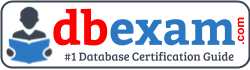 